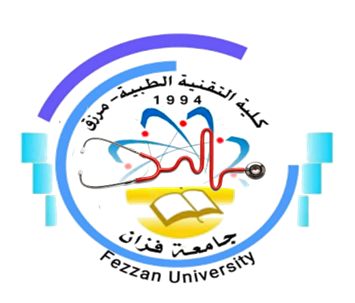 كلية التقنية الطبية/ مرزقنموذج توصيف مقرر دراسيأهــــــداف المقرر:1 . التعرف على الاحماض الكربوكسيلية و مشتقاتها ( التسمية – التحضير – الخواص الفيزيائية – الخواص الكيميائية)2. التعرف على الايثيرات ( التسمية – التحضير – الخواص الفيزيائية – الخواص الكيميائية)3. التعرف على هاليدات الالكيل( التسمية - التحضير – الخواص الفيزيائية – الخواص الكيميائية)4. معرفة التطبيقات الحياتية للأحماض الكربوكسيلية و مشتقاتها.محتوى المقررطرق التدريسالسبورة و Datashow              المحاضرات ، حلقات النقاش التقارير  الأنشطة المعملية .برامج التعليم عن بعد.طرق التقييم:المراجع والدوريات:رئيس و منسق الجودو بالقسم العام : أ. نواسة علي بريكاومراجعة رئيس قسم الجودة : أ . خديجة عبدالسلام سعد1اسم المقرر الدراسي و الرمز كيمياء عضوية GE201) II )2منسق المقررأ. خديجة عبدالسلام سعد3القسم / الشعبة التي تقدم البرنامجالعام4الأقسام العلمية ذات العلاقة بالبرنامججميع الأقسام العلمية بالكلية5الساعات الدراسية للمقرر706اللغة المستخدمة في العملية التعليميةالعربية / الانجليزية7السنة الدراسية/ الفصل الدراسيالثاني 8تاريخ وجهة اعتماد المقرر2010/2011 جامعة سبها المحتوى عدد الساعاتمحاضرةمعملتمارينالاحماض الكربوكسيلية.4222كلوريدات الاحماض الكربوكسيلية.42-2انهيدريدات الاحماض الكربوكسيلية.21-1الاسترات .2111الاميدات .21-1الهاليدات العضوية.42-2الايثيرات .21-1الامينات .21-1التطبيقات الحياتية للأحماض الكربوكسيلية و مشتقاتها.21--التطبيقات الحياتية للهاليدات العضوية ، الايثيرات ، الامينات 21--تطرق التقييمتاريخ التقييمالنسبة المئوية1امتحان نصفيالأسبوع السادس و العاشر 16%2امتحان شفهياسبوعيا2%3امتحان عمليالأسبوع الحادي عشر304امتحان نهائيالأسبوع الرابع عشر50%5النشاطاسبوعيا2%            المجموع            المجموع100%عنوان المراجع النسخةالمؤلفمكان تواجدهااساسيات الكيمياء العضوية               و تطبيقاتها الحياتية 1أ. د مصطفى عبد اللطيف عباس مكتبة الكلية أصول الكيمياء العضوية 2د. عادل أحمد جرار مكتبة الكلية الكيمياء العضوية لطلاب الجامعات   و المعاهد العليا ( الجزء الأول و الثاني ) 4د. محمد محي الدين البكوشد. محمد صالح الشنطةد. المهدي عبدالسلام بن عيادمكتبة الكلية الكيمياء العضوية مبادئ أساسية -أ. د محمد يمن سمرة مبيعات جامعة سبها / المكتبة المركزية 